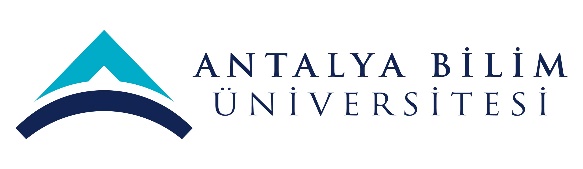 AKTS DERS TANITIM FORMUAKTS DERS TANITIM FORMUAKTS DERS TANITIM FORMUAKTS DERS TANITIM FORMUAKTS DERS TANITIM FORMUAKTS DERS TANITIM FORMUAKTS DERS TANITIM FORMUAKTS DERS TANITIM FORMUAKTS DERS TANITIM FORMUAKTS DERS TANITIM FORMUAKTS DERS TANITIM FORMUAKTS DERS TANITIM FORMUAKTS DERS TANITIM FORMUAKTS DERS TANITIM FORMUAKTS DERS TANITIM FORMUAKTS DERS TANITIM FORMUAKTS DERS TANITIM FORMUAKTS DERS TANITIM FORMUAKTS DERS TANITIM FORMUAKTS DERS TANITIM FORMUAKTS DERS TANITIM FORMUAKTS DERS TANITIM FORMUAKTS DERS TANITIM FORMUAKTS DERS TANITIM FORMUAKTS DERS TANITIM FORMUAKTS DERS TANITIM FORMU	I. BÖLÜM (Senato Onayı)	I. BÖLÜM (Senato Onayı)	I. BÖLÜM (Senato Onayı)	I. BÖLÜM (Senato Onayı)	I. BÖLÜM (Senato Onayı)	I. BÖLÜM (Senato Onayı)	I. BÖLÜM (Senato Onayı)	I. BÖLÜM (Senato Onayı)	I. BÖLÜM (Senato Onayı)	I. BÖLÜM (Senato Onayı)	I. BÖLÜM (Senato Onayı)	I. BÖLÜM (Senato Onayı)	I. BÖLÜM (Senato Onayı)	I. BÖLÜM (Senato Onayı)	I. BÖLÜM (Senato Onayı)	I. BÖLÜM (Senato Onayı)	I. BÖLÜM (Senato Onayı)	I. BÖLÜM (Senato Onayı)	I. BÖLÜM (Senato Onayı)	I. BÖLÜM (Senato Onayı)	I. BÖLÜM (Senato Onayı)	I. BÖLÜM (Senato Onayı)	I. BÖLÜM (Senato Onayı)	I. BÖLÜM (Senato Onayı)	I. BÖLÜM (Senato Onayı)	I. BÖLÜM (Senato Onayı)	I. BÖLÜM (Senato Onayı)Dersi Açan Fakülte /YOTurizm FakültesiTurizm FakültesiTurizm FakültesiTurizm FakültesiTurizm FakültesiTurizm FakültesiTurizm FakültesiTurizm FakültesiTurizm FakültesiTurizm FakültesiTurizm FakültesiTurizm FakültesiTurizm FakültesiTurizm FakültesiTurizm FakültesiTurizm FakültesiTurizm FakültesiTurizm FakültesiTurizm FakültesiTurizm FakültesiTurizm FakültesiTurizm FakültesiTurizm FakültesiTurizm FakültesiTurizm FakültesiTurizm FakültesiDersi Açan BölümGastronomi ve Mutfak SanatlarıGastronomi ve Mutfak SanatlarıGastronomi ve Mutfak SanatlarıGastronomi ve Mutfak SanatlarıGastronomi ve Mutfak SanatlarıGastronomi ve Mutfak SanatlarıGastronomi ve Mutfak SanatlarıGastronomi ve Mutfak SanatlarıGastronomi ve Mutfak SanatlarıGastronomi ve Mutfak SanatlarıGastronomi ve Mutfak SanatlarıGastronomi ve Mutfak SanatlarıGastronomi ve Mutfak SanatlarıGastronomi ve Mutfak SanatlarıGastronomi ve Mutfak SanatlarıGastronomi ve Mutfak SanatlarıGastronomi ve Mutfak SanatlarıGastronomi ve Mutfak SanatlarıGastronomi ve Mutfak SanatlarıGastronomi ve Mutfak SanatlarıGastronomi ve Mutfak SanatlarıGastronomi ve Mutfak SanatlarıGastronomi ve Mutfak SanatlarıGastronomi ve Mutfak SanatlarıGastronomi ve Mutfak SanatlarıGastronomi ve Mutfak SanatlarıDersi Alan Program (lar)Gastronomi ve Mutfak SanatlarıGastronomi ve Mutfak SanatlarıGastronomi ve Mutfak SanatlarıGastronomi ve Mutfak SanatlarıGastronomi ve Mutfak SanatlarıGastronomi ve Mutfak SanatlarıGastronomi ve Mutfak SanatlarıGastronomi ve Mutfak SanatlarıGastronomi ve Mutfak SanatlarıGastronomi ve Mutfak SanatlarıGastronomi ve Mutfak SanatlarıGastronomi ve Mutfak SanatlarıGastronomi ve Mutfak SanatlarıSeçmeliSeçmeliSeçmeliSeçmeliSeçmeliSeçmeliSeçmeliSeçmeliSeçmeliSeçmeliSeçmeliSeçmeliSeçmeliDersi Alan Program (lar)Turizm ve Otel İşletmeciliğiTurizm ve Otel İşletmeciliğiTurizm ve Otel İşletmeciliğiTurizm ve Otel İşletmeciliğiTurizm ve Otel İşletmeciliğiTurizm ve Otel İşletmeciliğiTurizm ve Otel İşletmeciliğiTurizm ve Otel İşletmeciliğiTurizm ve Otel İşletmeciliğiTurizm ve Otel İşletmeciliğiTurizm ve Otel İşletmeciliğiTurizm ve Otel İşletmeciliğiTurizm ve Otel İşletmeciliğiSeçmeliSeçmeliSeçmeliSeçmeliSeçmeliSeçmeliSeçmeliSeçmeliSeçmeliSeçmeliSeçmeliSeçmeliSeçmeliDersi Alan Program (lar)Ders Kodu GAST 430GAST 430GAST 430GAST 430GAST 430GAST 430GAST 430GAST 430GAST 430GAST 430GAST 430GAST 430GAST 430GAST 430GAST 430GAST 430GAST 430GAST 430GAST 430GAST 430GAST 430GAST 430GAST 430GAST 430GAST 430GAST 430Ders AdıRestoran Operasyonları, Problemleri ve ÇözümleriRestoran Operasyonları, Problemleri ve ÇözümleriRestoran Operasyonları, Problemleri ve ÇözümleriRestoran Operasyonları, Problemleri ve ÇözümleriRestoran Operasyonları, Problemleri ve ÇözümleriRestoran Operasyonları, Problemleri ve ÇözümleriRestoran Operasyonları, Problemleri ve ÇözümleriRestoran Operasyonları, Problemleri ve ÇözümleriRestoran Operasyonları, Problemleri ve ÇözümleriRestoran Operasyonları, Problemleri ve ÇözümleriRestoran Operasyonları, Problemleri ve ÇözümleriRestoran Operasyonları, Problemleri ve ÇözümleriRestoran Operasyonları, Problemleri ve ÇözümleriRestoran Operasyonları, Problemleri ve ÇözümleriRestoran Operasyonları, Problemleri ve ÇözümleriRestoran Operasyonları, Problemleri ve ÇözümleriRestoran Operasyonları, Problemleri ve ÇözümleriRestoran Operasyonları, Problemleri ve ÇözümleriRestoran Operasyonları, Problemleri ve ÇözümleriRestoran Operasyonları, Problemleri ve ÇözümleriRestoran Operasyonları, Problemleri ve ÇözümleriRestoran Operasyonları, Problemleri ve ÇözümleriRestoran Operasyonları, Problemleri ve ÇözümleriRestoran Operasyonları, Problemleri ve ÇözümleriRestoran Operasyonları, Problemleri ve ÇözümleriRestoran Operasyonları, Problemleri ve ÇözümleriÖğretim dili İngilizceİngilizceİngilizceİngilizceİngilizceİngilizceİngilizceİngilizceİngilizceİngilizceİngilizceİngilizceİngilizceİngilizceİngilizceİngilizceİngilizceİngilizceİngilizceİngilizceİngilizceİngilizceİngilizceİngilizceİngilizceİngilizceDers TürüDersDersDersDersDersDersDersDersDersDersDersDersDersDersDersDersDersDersDersDersDersDersDersDersDersDersDers SeviyesiLisansLisansLisansLisansLisansLisansLisansLisansLisansLisansLisansLisansLisansLisansLisansLisansLisansLisansLisansLisansLisansLisansLisansLisansLisansLisansHaftalık Ders SaatiDers: 3Ders: 3Ders: 3Ders: 3Ders: 3Ders: 3Lab: Lab: Lab: Lab: Uygulama: Uygulama: Uygulama: Uygulama: Uygulama: Uygulama: Uygulama: Diğer: Diğer: Diğer: Diğer: Diğer: Diğer: Diğer: Diğer: Diğer: AKTS Kredisi55555555555555555555555555Notlandırma TürüHarf NotuHarf NotuHarf NotuHarf NotuHarf NotuHarf NotuHarf NotuHarf NotuHarf NotuHarf NotuHarf NotuHarf NotuHarf NotuHarf NotuHarf NotuHarf NotuHarf NotuHarf NotuHarf NotuHarf NotuHarf NotuHarf NotuHarf NotuHarf NotuHarf NotuHarf NotuÖn koşul/lar--------------------------Yan koşul/larKayıt KısıtlamasıDersin Amacı Öğrencilere restoran işletmeciliği, problemleri ve çözümleri hakkında bilgi vermeÖğrencilere restoran işletmeciliği, problemleri ve çözümleri hakkında bilgi vermeÖğrencilere restoran işletmeciliği, problemleri ve çözümleri hakkında bilgi vermeÖğrencilere restoran işletmeciliği, problemleri ve çözümleri hakkında bilgi vermeÖğrencilere restoran işletmeciliği, problemleri ve çözümleri hakkında bilgi vermeÖğrencilere restoran işletmeciliği, problemleri ve çözümleri hakkında bilgi vermeÖğrencilere restoran işletmeciliği, problemleri ve çözümleri hakkında bilgi vermeÖğrencilere restoran işletmeciliği, problemleri ve çözümleri hakkında bilgi vermeÖğrencilere restoran işletmeciliği, problemleri ve çözümleri hakkında bilgi vermeÖğrencilere restoran işletmeciliği, problemleri ve çözümleri hakkında bilgi vermeÖğrencilere restoran işletmeciliği, problemleri ve çözümleri hakkında bilgi vermeÖğrencilere restoran işletmeciliği, problemleri ve çözümleri hakkında bilgi vermeÖğrencilere restoran işletmeciliği, problemleri ve çözümleri hakkında bilgi vermeÖğrencilere restoran işletmeciliği, problemleri ve çözümleri hakkında bilgi vermeÖğrencilere restoran işletmeciliği, problemleri ve çözümleri hakkında bilgi vermeÖğrencilere restoran işletmeciliği, problemleri ve çözümleri hakkında bilgi vermeÖğrencilere restoran işletmeciliği, problemleri ve çözümleri hakkında bilgi vermeÖğrencilere restoran işletmeciliği, problemleri ve çözümleri hakkında bilgi vermeÖğrencilere restoran işletmeciliği, problemleri ve çözümleri hakkında bilgi vermeÖğrencilere restoran işletmeciliği, problemleri ve çözümleri hakkında bilgi vermeÖğrencilere restoran işletmeciliği, problemleri ve çözümleri hakkında bilgi vermeÖğrencilere restoran işletmeciliği, problemleri ve çözümleri hakkında bilgi vermeÖğrencilere restoran işletmeciliği, problemleri ve çözümleri hakkında bilgi vermeÖğrencilere restoran işletmeciliği, problemleri ve çözümleri hakkında bilgi vermeÖğrencilere restoran işletmeciliği, problemleri ve çözümleri hakkında bilgi vermeÖğrencilere restoran işletmeciliği, problemleri ve çözümleri hakkında bilgi vermeDers İçeriği Restoranlar hem küçük hem de orta ölçekli işletmeler ve önemli gelir üreten ve istihdam olanakları sağlayan işyerleri olarak hayatımızın önemli bir bölümünü kaplamaktadır. İnsan yoğun bir iş kolu olarak, her büyüklükte sorunlarla yüzleşir ve çözüm bulmaya çalışırlar. Öğrenciler, bu sorunların sistem içinde nasıl ortaya çıktığına ve hangi çözümlerin üretilebileceğine ve yeni yaklaşımlar üretmeye çalışacaklardır.Restoranlar hem küçük hem de orta ölçekli işletmeler ve önemli gelir üreten ve istihdam olanakları sağlayan işyerleri olarak hayatımızın önemli bir bölümünü kaplamaktadır. İnsan yoğun bir iş kolu olarak, her büyüklükte sorunlarla yüzleşir ve çözüm bulmaya çalışırlar. Öğrenciler, bu sorunların sistem içinde nasıl ortaya çıktığına ve hangi çözümlerin üretilebileceğine ve yeni yaklaşımlar üretmeye çalışacaklardır.Restoranlar hem küçük hem de orta ölçekli işletmeler ve önemli gelir üreten ve istihdam olanakları sağlayan işyerleri olarak hayatımızın önemli bir bölümünü kaplamaktadır. İnsan yoğun bir iş kolu olarak, her büyüklükte sorunlarla yüzleşir ve çözüm bulmaya çalışırlar. Öğrenciler, bu sorunların sistem içinde nasıl ortaya çıktığına ve hangi çözümlerin üretilebileceğine ve yeni yaklaşımlar üretmeye çalışacaklardır.Restoranlar hem küçük hem de orta ölçekli işletmeler ve önemli gelir üreten ve istihdam olanakları sağlayan işyerleri olarak hayatımızın önemli bir bölümünü kaplamaktadır. İnsan yoğun bir iş kolu olarak, her büyüklükte sorunlarla yüzleşir ve çözüm bulmaya çalışırlar. Öğrenciler, bu sorunların sistem içinde nasıl ortaya çıktığına ve hangi çözümlerin üretilebileceğine ve yeni yaklaşımlar üretmeye çalışacaklardır.Restoranlar hem küçük hem de orta ölçekli işletmeler ve önemli gelir üreten ve istihdam olanakları sağlayan işyerleri olarak hayatımızın önemli bir bölümünü kaplamaktadır. İnsan yoğun bir iş kolu olarak, her büyüklükte sorunlarla yüzleşir ve çözüm bulmaya çalışırlar. Öğrenciler, bu sorunların sistem içinde nasıl ortaya çıktığına ve hangi çözümlerin üretilebileceğine ve yeni yaklaşımlar üretmeye çalışacaklardır.Restoranlar hem küçük hem de orta ölçekli işletmeler ve önemli gelir üreten ve istihdam olanakları sağlayan işyerleri olarak hayatımızın önemli bir bölümünü kaplamaktadır. İnsan yoğun bir iş kolu olarak, her büyüklükte sorunlarla yüzleşir ve çözüm bulmaya çalışırlar. Öğrenciler, bu sorunların sistem içinde nasıl ortaya çıktığına ve hangi çözümlerin üretilebileceğine ve yeni yaklaşımlar üretmeye çalışacaklardır.Restoranlar hem küçük hem de orta ölçekli işletmeler ve önemli gelir üreten ve istihdam olanakları sağlayan işyerleri olarak hayatımızın önemli bir bölümünü kaplamaktadır. İnsan yoğun bir iş kolu olarak, her büyüklükte sorunlarla yüzleşir ve çözüm bulmaya çalışırlar. Öğrenciler, bu sorunların sistem içinde nasıl ortaya çıktığına ve hangi çözümlerin üretilebileceğine ve yeni yaklaşımlar üretmeye çalışacaklardır.Restoranlar hem küçük hem de orta ölçekli işletmeler ve önemli gelir üreten ve istihdam olanakları sağlayan işyerleri olarak hayatımızın önemli bir bölümünü kaplamaktadır. İnsan yoğun bir iş kolu olarak, her büyüklükte sorunlarla yüzleşir ve çözüm bulmaya çalışırlar. Öğrenciler, bu sorunların sistem içinde nasıl ortaya çıktığına ve hangi çözümlerin üretilebileceğine ve yeni yaklaşımlar üretmeye çalışacaklardır.Restoranlar hem küçük hem de orta ölçekli işletmeler ve önemli gelir üreten ve istihdam olanakları sağlayan işyerleri olarak hayatımızın önemli bir bölümünü kaplamaktadır. İnsan yoğun bir iş kolu olarak, her büyüklükte sorunlarla yüzleşir ve çözüm bulmaya çalışırlar. Öğrenciler, bu sorunların sistem içinde nasıl ortaya çıktığına ve hangi çözümlerin üretilebileceğine ve yeni yaklaşımlar üretmeye çalışacaklardır.Restoranlar hem küçük hem de orta ölçekli işletmeler ve önemli gelir üreten ve istihdam olanakları sağlayan işyerleri olarak hayatımızın önemli bir bölümünü kaplamaktadır. İnsan yoğun bir iş kolu olarak, her büyüklükte sorunlarla yüzleşir ve çözüm bulmaya çalışırlar. Öğrenciler, bu sorunların sistem içinde nasıl ortaya çıktığına ve hangi çözümlerin üretilebileceğine ve yeni yaklaşımlar üretmeye çalışacaklardır.Restoranlar hem küçük hem de orta ölçekli işletmeler ve önemli gelir üreten ve istihdam olanakları sağlayan işyerleri olarak hayatımızın önemli bir bölümünü kaplamaktadır. İnsan yoğun bir iş kolu olarak, her büyüklükte sorunlarla yüzleşir ve çözüm bulmaya çalışırlar. Öğrenciler, bu sorunların sistem içinde nasıl ortaya çıktığına ve hangi çözümlerin üretilebileceğine ve yeni yaklaşımlar üretmeye çalışacaklardır.Restoranlar hem küçük hem de orta ölçekli işletmeler ve önemli gelir üreten ve istihdam olanakları sağlayan işyerleri olarak hayatımızın önemli bir bölümünü kaplamaktadır. İnsan yoğun bir iş kolu olarak, her büyüklükte sorunlarla yüzleşir ve çözüm bulmaya çalışırlar. Öğrenciler, bu sorunların sistem içinde nasıl ortaya çıktığına ve hangi çözümlerin üretilebileceğine ve yeni yaklaşımlar üretmeye çalışacaklardır.Restoranlar hem küçük hem de orta ölçekli işletmeler ve önemli gelir üreten ve istihdam olanakları sağlayan işyerleri olarak hayatımızın önemli bir bölümünü kaplamaktadır. İnsan yoğun bir iş kolu olarak, her büyüklükte sorunlarla yüzleşir ve çözüm bulmaya çalışırlar. Öğrenciler, bu sorunların sistem içinde nasıl ortaya çıktığına ve hangi çözümlerin üretilebileceğine ve yeni yaklaşımlar üretmeye çalışacaklardır.Restoranlar hem küçük hem de orta ölçekli işletmeler ve önemli gelir üreten ve istihdam olanakları sağlayan işyerleri olarak hayatımızın önemli bir bölümünü kaplamaktadır. İnsan yoğun bir iş kolu olarak, her büyüklükte sorunlarla yüzleşir ve çözüm bulmaya çalışırlar. Öğrenciler, bu sorunların sistem içinde nasıl ortaya çıktığına ve hangi çözümlerin üretilebileceğine ve yeni yaklaşımlar üretmeye çalışacaklardır.Restoranlar hem küçük hem de orta ölçekli işletmeler ve önemli gelir üreten ve istihdam olanakları sağlayan işyerleri olarak hayatımızın önemli bir bölümünü kaplamaktadır. İnsan yoğun bir iş kolu olarak, her büyüklükte sorunlarla yüzleşir ve çözüm bulmaya çalışırlar. Öğrenciler, bu sorunların sistem içinde nasıl ortaya çıktığına ve hangi çözümlerin üretilebileceğine ve yeni yaklaşımlar üretmeye çalışacaklardır.Restoranlar hem küçük hem de orta ölçekli işletmeler ve önemli gelir üreten ve istihdam olanakları sağlayan işyerleri olarak hayatımızın önemli bir bölümünü kaplamaktadır. İnsan yoğun bir iş kolu olarak, her büyüklükte sorunlarla yüzleşir ve çözüm bulmaya çalışırlar. Öğrenciler, bu sorunların sistem içinde nasıl ortaya çıktığına ve hangi çözümlerin üretilebileceğine ve yeni yaklaşımlar üretmeye çalışacaklardır.Restoranlar hem küçük hem de orta ölçekli işletmeler ve önemli gelir üreten ve istihdam olanakları sağlayan işyerleri olarak hayatımızın önemli bir bölümünü kaplamaktadır. İnsan yoğun bir iş kolu olarak, her büyüklükte sorunlarla yüzleşir ve çözüm bulmaya çalışırlar. Öğrenciler, bu sorunların sistem içinde nasıl ortaya çıktığına ve hangi çözümlerin üretilebileceğine ve yeni yaklaşımlar üretmeye çalışacaklardır.Restoranlar hem küçük hem de orta ölçekli işletmeler ve önemli gelir üreten ve istihdam olanakları sağlayan işyerleri olarak hayatımızın önemli bir bölümünü kaplamaktadır. İnsan yoğun bir iş kolu olarak, her büyüklükte sorunlarla yüzleşir ve çözüm bulmaya çalışırlar. Öğrenciler, bu sorunların sistem içinde nasıl ortaya çıktığına ve hangi çözümlerin üretilebileceğine ve yeni yaklaşımlar üretmeye çalışacaklardır.Restoranlar hem küçük hem de orta ölçekli işletmeler ve önemli gelir üreten ve istihdam olanakları sağlayan işyerleri olarak hayatımızın önemli bir bölümünü kaplamaktadır. İnsan yoğun bir iş kolu olarak, her büyüklükte sorunlarla yüzleşir ve çözüm bulmaya çalışırlar. Öğrenciler, bu sorunların sistem içinde nasıl ortaya çıktığına ve hangi çözümlerin üretilebileceğine ve yeni yaklaşımlar üretmeye çalışacaklardır.Restoranlar hem küçük hem de orta ölçekli işletmeler ve önemli gelir üreten ve istihdam olanakları sağlayan işyerleri olarak hayatımızın önemli bir bölümünü kaplamaktadır. İnsan yoğun bir iş kolu olarak, her büyüklükte sorunlarla yüzleşir ve çözüm bulmaya çalışırlar. Öğrenciler, bu sorunların sistem içinde nasıl ortaya çıktığına ve hangi çözümlerin üretilebileceğine ve yeni yaklaşımlar üretmeye çalışacaklardır.Restoranlar hem küçük hem de orta ölçekli işletmeler ve önemli gelir üreten ve istihdam olanakları sağlayan işyerleri olarak hayatımızın önemli bir bölümünü kaplamaktadır. İnsan yoğun bir iş kolu olarak, her büyüklükte sorunlarla yüzleşir ve çözüm bulmaya çalışırlar. Öğrenciler, bu sorunların sistem içinde nasıl ortaya çıktığına ve hangi çözümlerin üretilebileceğine ve yeni yaklaşımlar üretmeye çalışacaklardır.Restoranlar hem küçük hem de orta ölçekli işletmeler ve önemli gelir üreten ve istihdam olanakları sağlayan işyerleri olarak hayatımızın önemli bir bölümünü kaplamaktadır. İnsan yoğun bir iş kolu olarak, her büyüklükte sorunlarla yüzleşir ve çözüm bulmaya çalışırlar. Öğrenciler, bu sorunların sistem içinde nasıl ortaya çıktığına ve hangi çözümlerin üretilebileceğine ve yeni yaklaşımlar üretmeye çalışacaklardır.Restoranlar hem küçük hem de orta ölçekli işletmeler ve önemli gelir üreten ve istihdam olanakları sağlayan işyerleri olarak hayatımızın önemli bir bölümünü kaplamaktadır. İnsan yoğun bir iş kolu olarak, her büyüklükte sorunlarla yüzleşir ve çözüm bulmaya çalışırlar. Öğrenciler, bu sorunların sistem içinde nasıl ortaya çıktığına ve hangi çözümlerin üretilebileceğine ve yeni yaklaşımlar üretmeye çalışacaklardır.Restoranlar hem küçük hem de orta ölçekli işletmeler ve önemli gelir üreten ve istihdam olanakları sağlayan işyerleri olarak hayatımızın önemli bir bölümünü kaplamaktadır. İnsan yoğun bir iş kolu olarak, her büyüklükte sorunlarla yüzleşir ve çözüm bulmaya çalışırlar. Öğrenciler, bu sorunların sistem içinde nasıl ortaya çıktığına ve hangi çözümlerin üretilebileceğine ve yeni yaklaşımlar üretmeye çalışacaklardır.Restoranlar hem küçük hem de orta ölçekli işletmeler ve önemli gelir üreten ve istihdam olanakları sağlayan işyerleri olarak hayatımızın önemli bir bölümünü kaplamaktadır. İnsan yoğun bir iş kolu olarak, her büyüklükte sorunlarla yüzleşir ve çözüm bulmaya çalışırlar. Öğrenciler, bu sorunların sistem içinde nasıl ortaya çıktığına ve hangi çözümlerin üretilebileceğine ve yeni yaklaşımlar üretmeye çalışacaklardır.Restoranlar hem küçük hem de orta ölçekli işletmeler ve önemli gelir üreten ve istihdam olanakları sağlayan işyerleri olarak hayatımızın önemli bir bölümünü kaplamaktadır. İnsan yoğun bir iş kolu olarak, her büyüklükte sorunlarla yüzleşir ve çözüm bulmaya çalışırlar. Öğrenciler, bu sorunların sistem içinde nasıl ortaya çıktığına ve hangi çözümlerin üretilebileceğine ve yeni yaklaşımlar üretmeye çalışacaklardır.Öğrenim Çıktıları ÖÇ1ÖÇ1Restoran işletmesinin esaslarını tanımaRestoran işletmesinin esaslarını tanımaRestoran işletmesinin esaslarını tanımaRestoran işletmesinin esaslarını tanımaRestoran işletmesinin esaslarını tanımaRestoran işletmesinin esaslarını tanımaRestoran işletmesinin esaslarını tanımaRestoran işletmesinin esaslarını tanımaRestoran işletmesinin esaslarını tanımaRestoran işletmesinin esaslarını tanımaRestoran işletmesinin esaslarını tanımaRestoran işletmesinin esaslarını tanımaRestoran işletmesinin esaslarını tanımaRestoran işletmesinin esaslarını tanımaRestoran işletmesinin esaslarını tanımaRestoran işletmesinin esaslarını tanımaRestoran işletmesinin esaslarını tanımaRestoran işletmesinin esaslarını tanımaRestoran işletmesinin esaslarını tanımaRestoran işletmesinin esaslarını tanımaRestoran işletmesinin esaslarını tanımaRestoran işletmesinin esaslarını tanımaRestoran işletmesinin esaslarını tanımaRestoran işletmesinin esaslarını tanımaÖğrenim Çıktıları ÖÇ2ÖÇ2Restoran işletmeciliği problemlerine ilişkin çözümleri belirleyebilmeRestoran işletmeciliği problemlerine ilişkin çözümleri belirleyebilmeRestoran işletmeciliği problemlerine ilişkin çözümleri belirleyebilmeRestoran işletmeciliği problemlerine ilişkin çözümleri belirleyebilmeRestoran işletmeciliği problemlerine ilişkin çözümleri belirleyebilmeRestoran işletmeciliği problemlerine ilişkin çözümleri belirleyebilmeRestoran işletmeciliği problemlerine ilişkin çözümleri belirleyebilmeRestoran işletmeciliği problemlerine ilişkin çözümleri belirleyebilmeRestoran işletmeciliği problemlerine ilişkin çözümleri belirleyebilmeRestoran işletmeciliği problemlerine ilişkin çözümleri belirleyebilmeRestoran işletmeciliği problemlerine ilişkin çözümleri belirleyebilmeRestoran işletmeciliği problemlerine ilişkin çözümleri belirleyebilmeRestoran işletmeciliği problemlerine ilişkin çözümleri belirleyebilmeRestoran işletmeciliği problemlerine ilişkin çözümleri belirleyebilmeRestoran işletmeciliği problemlerine ilişkin çözümleri belirleyebilmeRestoran işletmeciliği problemlerine ilişkin çözümleri belirleyebilmeRestoran işletmeciliği problemlerine ilişkin çözümleri belirleyebilmeRestoran işletmeciliği problemlerine ilişkin çözümleri belirleyebilmeRestoran işletmeciliği problemlerine ilişkin çözümleri belirleyebilmeRestoran işletmeciliği problemlerine ilişkin çözümleri belirleyebilmeRestoran işletmeciliği problemlerine ilişkin çözümleri belirleyebilmeRestoran işletmeciliği problemlerine ilişkin çözümleri belirleyebilmeRestoran işletmeciliği problemlerine ilişkin çözümleri belirleyebilmeRestoran işletmeciliği problemlerine ilişkin çözümleri belirleyebilmeÖğrenim Çıktıları ÖÇ2ÖÇ2Meslek ilişkilerinin esaslarını tanımlamaMeslek ilişkilerinin esaslarını tanımlamaMeslek ilişkilerinin esaslarını tanımlamaMeslek ilişkilerinin esaslarını tanımlamaMeslek ilişkilerinin esaslarını tanımlamaMeslek ilişkilerinin esaslarını tanımlamaMeslek ilişkilerinin esaslarını tanımlamaMeslek ilişkilerinin esaslarını tanımlamaMeslek ilişkilerinin esaslarını tanımlamaMeslek ilişkilerinin esaslarını tanımlamaMeslek ilişkilerinin esaslarını tanımlamaMeslek ilişkilerinin esaslarını tanımlamaMeslek ilişkilerinin esaslarını tanımlamaMeslek ilişkilerinin esaslarını tanımlamaMeslek ilişkilerinin esaslarını tanımlamaMeslek ilişkilerinin esaslarını tanımlamaMeslek ilişkilerinin esaslarını tanımlamaMeslek ilişkilerinin esaslarını tanımlamaMeslek ilişkilerinin esaslarını tanımlamaMeslek ilişkilerinin esaslarını tanımlamaMeslek ilişkilerinin esaslarını tanımlamaMeslek ilişkilerinin esaslarını tanımlamaMeslek ilişkilerinin esaslarını tanımlamaMeslek ilişkilerinin esaslarını tanımlamaÖğrenim Çıktıları ÖÇ4ÖÇ4Müşteri iyileştirme ile ilgili esasları tanımlamaMüşteri iyileştirme ile ilgili esasları tanımlamaMüşteri iyileştirme ile ilgili esasları tanımlamaMüşteri iyileştirme ile ilgili esasları tanımlamaMüşteri iyileştirme ile ilgili esasları tanımlamaMüşteri iyileştirme ile ilgili esasları tanımlamaMüşteri iyileştirme ile ilgili esasları tanımlamaMüşteri iyileştirme ile ilgili esasları tanımlamaMüşteri iyileştirme ile ilgili esasları tanımlamaMüşteri iyileştirme ile ilgili esasları tanımlamaMüşteri iyileştirme ile ilgili esasları tanımlamaMüşteri iyileştirme ile ilgili esasları tanımlamaMüşteri iyileştirme ile ilgili esasları tanımlamaMüşteri iyileştirme ile ilgili esasları tanımlamaMüşteri iyileştirme ile ilgili esasları tanımlamaMüşteri iyileştirme ile ilgili esasları tanımlamaMüşteri iyileştirme ile ilgili esasları tanımlamaMüşteri iyileştirme ile ilgili esasları tanımlamaMüşteri iyileştirme ile ilgili esasları tanımlamaMüşteri iyileştirme ile ilgili esasları tanımlamaMüşteri iyileştirme ile ilgili esasları tanımlamaMüşteri iyileştirme ile ilgili esasları tanımlamaMüşteri iyileştirme ile ilgili esasları tanımlamaMüşteri iyileştirme ile ilgili esasları tanımlamaÖğrenim Çıktıları ÖÇ5ÖÇ5Öğrenim Çıktıları ÖÇ6ÖÇ6II. BÖLÜM (Fakülte Kurulu Onayı)II. BÖLÜM (Fakülte Kurulu Onayı)II. BÖLÜM (Fakülte Kurulu Onayı)II. BÖLÜM (Fakülte Kurulu Onayı)II. BÖLÜM (Fakülte Kurulu Onayı)II. BÖLÜM (Fakülte Kurulu Onayı)II. BÖLÜM (Fakülte Kurulu Onayı)II. BÖLÜM (Fakülte Kurulu Onayı)II. BÖLÜM (Fakülte Kurulu Onayı)II. BÖLÜM (Fakülte Kurulu Onayı)II. BÖLÜM (Fakülte Kurulu Onayı)II. BÖLÜM (Fakülte Kurulu Onayı)II. BÖLÜM (Fakülte Kurulu Onayı)II. BÖLÜM (Fakülte Kurulu Onayı)II. BÖLÜM (Fakülte Kurulu Onayı)II. BÖLÜM (Fakülte Kurulu Onayı)II. BÖLÜM (Fakülte Kurulu Onayı)II. BÖLÜM (Fakülte Kurulu Onayı)II. BÖLÜM (Fakülte Kurulu Onayı)II. BÖLÜM (Fakülte Kurulu Onayı)II. BÖLÜM (Fakülte Kurulu Onayı)II. BÖLÜM (Fakülte Kurulu Onayı)II. BÖLÜM (Fakülte Kurulu Onayı)II. BÖLÜM (Fakülte Kurulu Onayı)II. BÖLÜM (Fakülte Kurulu Onayı)II. BÖLÜM (Fakülte Kurulu Onayı)II. BÖLÜM (Fakülte Kurulu Onayı)Temel ÇıktılarProgram ÇıktılarıProgram ÇıktılarıProgram ÇıktılarıProgram ÇıktılarıProgram ÇıktılarıProgram ÇıktılarıProgram ÇıktılarıProgram ÇıktılarıProgram ÇıktılarıProgram ÇıktılarıÖÇ1ÖÇ1ÖÇ2ÖÇ2ÖÇ2ÖÇ2ÖÇ3ÖÇ3ÖÇ3ÖÇ4ÖÇ5ÖÇ5ÖÇ6ÖÇ6Temel ÇıktılarPÇ1PÇ1Türkçe ve İngilizce sözlü, yazılı ve görsel yöntemlerle etkin iletişim kurma rapor yazma ve sunum yapma  becerisi.Türkçe ve İngilizce sözlü, yazılı ve görsel yöntemlerle etkin iletişim kurma rapor yazma ve sunum yapma  becerisi.Türkçe ve İngilizce sözlü, yazılı ve görsel yöntemlerle etkin iletişim kurma rapor yazma ve sunum yapma  becerisi.Türkçe ve İngilizce sözlü, yazılı ve görsel yöntemlerle etkin iletişim kurma rapor yazma ve sunum yapma  becerisi.Türkçe ve İngilizce sözlü, yazılı ve görsel yöntemlerle etkin iletişim kurma rapor yazma ve sunum yapma  becerisi.Türkçe ve İngilizce sözlü, yazılı ve görsel yöntemlerle etkin iletişim kurma rapor yazma ve sunum yapma  becerisi.Türkçe ve İngilizce sözlü, yazılı ve görsel yöntemlerle etkin iletişim kurma rapor yazma ve sunum yapma  becerisi.Türkçe ve İngilizce sözlü, yazılı ve görsel yöntemlerle etkin iletişim kurma rapor yazma ve sunum yapma  becerisi.Türkçe ve İngilizce sözlü, yazılı ve görsel yöntemlerle etkin iletişim kurma rapor yazma ve sunum yapma  becerisi.Türkçe ve İngilizce sözlü, yazılı ve görsel yöntemlerle etkin iletişim kurma rapor yazma ve sunum yapma  becerisi.  X   X   X   X XXXTemel ÇıktılarPÇ2PÇ2Hem bireysel hem de disiplin içi ve çok disiplinli takımlarda etkin biçimde çalışabilme becerisi.Hem bireysel hem de disiplin içi ve çok disiplinli takımlarda etkin biçimde çalışabilme becerisi.Hem bireysel hem de disiplin içi ve çok disiplinli takımlarda etkin biçimde çalışabilme becerisi.Hem bireysel hem de disiplin içi ve çok disiplinli takımlarda etkin biçimde çalışabilme becerisi.Hem bireysel hem de disiplin içi ve çok disiplinli takımlarda etkin biçimde çalışabilme becerisi.Hem bireysel hem de disiplin içi ve çok disiplinli takımlarda etkin biçimde çalışabilme becerisi.Hem bireysel hem de disiplin içi ve çok disiplinli takımlarda etkin biçimde çalışabilme becerisi.Hem bireysel hem de disiplin içi ve çok disiplinli takımlarda etkin biçimde çalışabilme becerisi.Hem bireysel hem de disiplin içi ve çok disiplinli takımlarda etkin biçimde çalışabilme becerisi.Hem bireysel hem de disiplin içi ve çok disiplinli takımlarda etkin biçimde çalışabilme becerisi.XXXXXXXTemel ÇıktılarPÇ3PÇ3Yaşam boyu öğrenmenin gerekliliği bilinci ve bilgiye erişebilme, bilim ve teknolojideki gelişmeleri izleme ve kendini sürekli yenileme becerisi.Yaşam boyu öğrenmenin gerekliliği bilinci ve bilgiye erişebilme, bilim ve teknolojideki gelişmeleri izleme ve kendini sürekli yenileme becerisi.Yaşam boyu öğrenmenin gerekliliği bilinci ve bilgiye erişebilme, bilim ve teknolojideki gelişmeleri izleme ve kendini sürekli yenileme becerisi.Yaşam boyu öğrenmenin gerekliliği bilinci ve bilgiye erişebilme, bilim ve teknolojideki gelişmeleri izleme ve kendini sürekli yenileme becerisi.Yaşam boyu öğrenmenin gerekliliği bilinci ve bilgiye erişebilme, bilim ve teknolojideki gelişmeleri izleme ve kendini sürekli yenileme becerisi.Yaşam boyu öğrenmenin gerekliliği bilinci ve bilgiye erişebilme, bilim ve teknolojideki gelişmeleri izleme ve kendini sürekli yenileme becerisi.Yaşam boyu öğrenmenin gerekliliği bilinci ve bilgiye erişebilme, bilim ve teknolojideki gelişmeleri izleme ve kendini sürekli yenileme becerisi.Yaşam boyu öğrenmenin gerekliliği bilinci ve bilgiye erişebilme, bilim ve teknolojideki gelişmeleri izleme ve kendini sürekli yenileme becerisi.Yaşam boyu öğrenmenin gerekliliği bilinci ve bilgiye erişebilme, bilim ve teknolojideki gelişmeleri izleme ve kendini sürekli yenileme becerisi.Yaşam boyu öğrenmenin gerekliliği bilinci ve bilgiye erişebilme, bilim ve teknolojideki gelişmeleri izleme ve kendini sürekli yenileme becerisi.Temel ÇıktılarPÇ4PÇ4Proje yönetimi , risk yönetimi, yenilikçilik ve değişiklik yönetimi, girişimcilik, ve sürdürülebilir kalkınma hakkında bilgi.Proje yönetimi , risk yönetimi, yenilikçilik ve değişiklik yönetimi, girişimcilik, ve sürdürülebilir kalkınma hakkında bilgi.Proje yönetimi , risk yönetimi, yenilikçilik ve değişiklik yönetimi, girişimcilik, ve sürdürülebilir kalkınma hakkında bilgi.Proje yönetimi , risk yönetimi, yenilikçilik ve değişiklik yönetimi, girişimcilik, ve sürdürülebilir kalkınma hakkında bilgi.Proje yönetimi , risk yönetimi, yenilikçilik ve değişiklik yönetimi, girişimcilik, ve sürdürülebilir kalkınma hakkında bilgi.Proje yönetimi , risk yönetimi, yenilikçilik ve değişiklik yönetimi, girişimcilik, ve sürdürülebilir kalkınma hakkında bilgi.Proje yönetimi , risk yönetimi, yenilikçilik ve değişiklik yönetimi, girişimcilik, ve sürdürülebilir kalkınma hakkında bilgi.Proje yönetimi , risk yönetimi, yenilikçilik ve değişiklik yönetimi, girişimcilik, ve sürdürülebilir kalkınma hakkında bilgi.Proje yönetimi , risk yönetimi, yenilikçilik ve değişiklik yönetimi, girişimcilik, ve sürdürülebilir kalkınma hakkında bilgi.Proje yönetimi , risk yönetimi, yenilikçilik ve değişiklik yönetimi, girişimcilik, ve sürdürülebilir kalkınma hakkında bilgi.Temel ÇıktılarPÇ5PÇ5Sektörler hakkında farkındalık  ve iş planı hazırlama becerisi .Sektörler hakkında farkındalık  ve iş planı hazırlama becerisi .Sektörler hakkında farkındalık  ve iş planı hazırlama becerisi .Sektörler hakkında farkındalık  ve iş planı hazırlama becerisi .Sektörler hakkında farkındalık  ve iş planı hazırlama becerisi .Sektörler hakkında farkındalık  ve iş planı hazırlama becerisi .Sektörler hakkında farkındalık  ve iş planı hazırlama becerisi .Sektörler hakkında farkındalık  ve iş planı hazırlama becerisi .Sektörler hakkında farkındalık  ve iş planı hazırlama becerisi .Sektörler hakkında farkındalık  ve iş planı hazırlama becerisi .Temel ÇıktılarPÇ6PÇ6Mesleki ve etik sorumluluk bilinci  ve etik ilkelerine uygun davranma.Mesleki ve etik sorumluluk bilinci  ve etik ilkelerine uygun davranma.Mesleki ve etik sorumluluk bilinci  ve etik ilkelerine uygun davranma.Mesleki ve etik sorumluluk bilinci  ve etik ilkelerine uygun davranma.Mesleki ve etik sorumluluk bilinci  ve etik ilkelerine uygun davranma.Mesleki ve etik sorumluluk bilinci  ve etik ilkelerine uygun davranma.Mesleki ve etik sorumluluk bilinci  ve etik ilkelerine uygun davranma.Mesleki ve etik sorumluluk bilinci  ve etik ilkelerine uygun davranma.Mesleki ve etik sorumluluk bilinci  ve etik ilkelerine uygun davranma.Mesleki ve etik sorumluluk bilinci  ve etik ilkelerine uygun davranma.XXFakülte/YO Çıktıları PÇ7PÇ7Fakülte/YO Çıktıları PÇ8PÇ8Fakülte/YO Çıktıları PÇ9PÇ9Fakülte/YO Çıktıları PÇ10PÇ10Fakülte/YO Çıktıları PÇ11PÇ11Fakülte/YO Çıktıları PÇ12PÇ12Program ÇıktılarıPÇ13PÇ13PÇ13Program ÇıktılarıPÇ14PÇ14PÇ14Program ÇıktılarıPÇ15PÇ15PÇ15Program ÇıktılarıPÇ16PÇ16PÇ16Program ÇıktılarıPÇ17PÇ17PÇ17Program ÇıktılarıPÇ18PÇ18PÇ18III. BÖLÜM (Bölüm Kurulunda Görüşülür)III. BÖLÜM (Bölüm Kurulunda Görüşülür)III. BÖLÜM (Bölüm Kurulunda Görüşülür)III. BÖLÜM (Bölüm Kurulunda Görüşülür)III. BÖLÜM (Bölüm Kurulunda Görüşülür)III. BÖLÜM (Bölüm Kurulunda Görüşülür)III. BÖLÜM (Bölüm Kurulunda Görüşülür)III. BÖLÜM (Bölüm Kurulunda Görüşülür)III. BÖLÜM (Bölüm Kurulunda Görüşülür)III. BÖLÜM (Bölüm Kurulunda Görüşülür)III. BÖLÜM (Bölüm Kurulunda Görüşülür)III. BÖLÜM (Bölüm Kurulunda Görüşülür)III. BÖLÜM (Bölüm Kurulunda Görüşülür)III. BÖLÜM (Bölüm Kurulunda Görüşülür)III. BÖLÜM (Bölüm Kurulunda Görüşülür)III. BÖLÜM (Bölüm Kurulunda Görüşülür)III. BÖLÜM (Bölüm Kurulunda Görüşülür)III. BÖLÜM (Bölüm Kurulunda Görüşülür)III. BÖLÜM (Bölüm Kurulunda Görüşülür)III. BÖLÜM (Bölüm Kurulunda Görüşülür)III. BÖLÜM (Bölüm Kurulunda Görüşülür)III. BÖLÜM (Bölüm Kurulunda Görüşülür)III. BÖLÜM (Bölüm Kurulunda Görüşülür)III. BÖLÜM (Bölüm Kurulunda Görüşülür)III. BÖLÜM (Bölüm Kurulunda Görüşülür)III. BÖLÜM (Bölüm Kurulunda Görüşülür)III. BÖLÜM (Bölüm Kurulunda Görüşülür)Öğretilen Konular, Konuların Öğrenim Çıktılarına Katkıları, ve Öğrenim Değerlendirme MetodlarıKonu#HaftaHaftaHaftaHaftaKonuKonuKonuKonuÖÇ1ÖÇ1ÖÇ2ÖÇ2ÖÇ2ÖÇ2ÖÇ3ÖÇ3ÖÇ3ÖÇ3ÖÇ3ÖÇ4ÖÇ4ÖÇ5ÖÇ5ÖÇ5ÖÇ6Öğretilen Konular, Konuların Öğrenim Çıktılarına Katkıları, ve Öğrenim Değerlendirme MetodlarıK11,21,21,21,2Restoran işlemleri - işakışlarıRestoran işlemleri - işakışlarıRestoran işlemleri - işakışlarıRestoran işlemleri - işakışlarıD1D1Öğretilen Konular, Konuların Öğrenim Çıktılarına Katkıları, ve Öğrenim Değerlendirme MetodlarıK23,43,43,43,4Satın Alma ve envanter, alış ve depolamaSatın Alma ve envanter, alış ve depolamaSatın Alma ve envanter, alış ve depolamaSatın Alma ve envanter, alış ve depolamaD1D1D1D1D1D1Öğretilen Konular, Konuların Öğrenim Çıktılarına Katkıları, ve Öğrenim Değerlendirme MetodlarıK35555Maliyet kontrolü problemleriMaliyet kontrolü problemleriMaliyet kontrolü problemleriMaliyet kontrolü problemleriD1D1D1D1Öğretilen Konular, Konuların Öğrenim Çıktılarına Katkıları, ve Öğrenim Değerlendirme MetodlarıK46666Operasyonel problemlerOperasyonel problemlerOperasyonel problemlerOperasyonel problemlerD1D1D1D1Öğretilen Konular, Konuların Öğrenim Çıktılarına Katkıları, ve Öğrenim Değerlendirme MetodlarıK57777Uygun ekipmanları ve etkin lokanta düzeni seçmeUygun ekipmanları ve etkin lokanta düzeni seçmeUygun ekipmanları ve etkin lokanta düzeni seçmeUygun ekipmanları ve etkin lokanta düzeni seçmeD1D1Öğretilen Konular, Konuların Öğrenim Çıktılarına Katkıları, ve Öğrenim Değerlendirme MetodlarıK611111111İşe alma ve takım oluşturmaİşe alma ve takım oluşturmaİşe alma ve takım oluşturmaİşe alma ve takım oluşturmaD1D1D1D1D1Öğretilen Konular, Konuların Öğrenim Çıktılarına Katkıları, ve Öğrenim Değerlendirme MetodlarıK712121212Çalışanların eğitimi ve planlamaÇalışanların eğitimi ve planlamaÇalışanların eğitimi ve planlamaÇalışanların eğitimi ve planlamaD1D1D1D1D1Öğretilen Konular, Konuların Öğrenim Çıktılarına Katkıları, ve Öğrenim Değerlendirme MetodlarıK813131313Çalışanları motive etme ve günlük liderlik Çalışanları motive etme ve günlük liderlik Çalışanları motive etme ve günlük liderlik Çalışanları motive etme ve günlük liderlik D1, D6D1, D6D1, D6D1, D6D1, D6Öğretilen Konular, Konuların Öğrenim Çıktılarına Katkıları, ve Öğrenim Değerlendirme MetodlarıK99999Müşteri hizmetleri esaslarıMüşteri hizmetleri esaslarıMüşteri hizmetleri esaslarıMüşteri hizmetleri esaslarıD1,D6D1,D6Öğretilen Konular, Konuların Öğrenim Çıktılarına Katkıları, ve Öğrenim Değerlendirme MetodlarıK1010101010Misafir iyileştirme ve sorunlu misafirlerMisafir iyileştirme ve sorunlu misafirlerMisafir iyileştirme ve sorunlu misafirlerMisafir iyileştirme ve sorunlu misafirlerD1,D6D1,D6D1,D6D1,D6D1,D6D1,D6Öğretilen Konular, Konuların Öğrenim Çıktılarına Katkıları, ve Öğrenim Değerlendirme MetodlarıK11Öğretilen Konular, Konuların Öğrenim Çıktılarına Katkıları, ve Öğrenim Değerlendirme MetodlarıK12Öğretilen Konular, Konuların Öğrenim Çıktılarına Katkıları, ve Öğrenim Değerlendirme MetodlarıK13Öğretilen Konular, Konuların Öğrenim Çıktılarına Katkıları, ve Öğrenim Değerlendirme MetodlarıÖğrenim Değerlendirme Metotları, Ders Notuna Etki Ağırlıkları, Uygulama ve Telafi KurallarıNoTür Tür Tür Tür Tür Tür AğırlıkAğırlıkUygulama Kuralı Uygulama Kuralı Uygulama Kuralı Uygulama Kuralı Uygulama Kuralı Uygulama Kuralı Uygulama Kuralı Telafi KuralıTelafi KuralıTelafi KuralıTelafi KuralıTelafi KuralıTelafi KuralıTelafi KuralıTelafi KuralıTelafi KuralıTelafi KuralıÖğrenim Değerlendirme Metotları, Ders Notuna Etki Ağırlıkları, Uygulama ve Telafi KurallarıD1SınavSınavSınavSınavSınavSınav        70%        70%Bu ders için 2 sınav yapılacaktır. Sınav tarihleri, geçici programda gösterilecek ve ders programına göre değiştirilebilecektir. Ara sınav ağırlıklı% 25 ve Final sınavı ağırlıklı% 45’dir.Bu ders için 2 sınav yapılacaktır. Sınav tarihleri, geçici programda gösterilecek ve ders programına göre değiştirilebilecektir. Ara sınav ağırlıklı% 25 ve Final sınavı ağırlıklı% 45’dir.Bu ders için 2 sınav yapılacaktır. Sınav tarihleri, geçici programda gösterilecek ve ders programına göre değiştirilebilecektir. Ara sınav ağırlıklı% 25 ve Final sınavı ağırlıklı% 45’dir.Bu ders için 2 sınav yapılacaktır. Sınav tarihleri, geçici programda gösterilecek ve ders programına göre değiştirilebilecektir. Ara sınav ağırlıklı% 25 ve Final sınavı ağırlıklı% 45’dir.Bu ders için 2 sınav yapılacaktır. Sınav tarihleri, geçici programda gösterilecek ve ders programına göre değiştirilebilecektir. Ara sınav ağırlıklı% 25 ve Final sınavı ağırlıklı% 45’dir.Bu ders için 2 sınav yapılacaktır. Sınav tarihleri, geçici programda gösterilecek ve ders programına göre değiştirilebilecektir. Ara sınav ağırlıklı% 25 ve Final sınavı ağırlıklı% 45’dir.Bu ders için 2 sınav yapılacaktır. Sınav tarihleri, geçici programda gösterilecek ve ders programına göre değiştirilebilecektir. Ara sınav ağırlıklı% 25 ve Final sınavı ağırlıklı% 45’dir.Öğrenci kaçınılmaz olayı önceden bildirmez ve olaydan sonra en geç bir hafta içinde meşru bir belge sunamazsa telafi sınavına izin verilmez.Öğrenci kaçınılmaz olayı önceden bildirmez ve olaydan sonra en geç bir hafta içinde meşru bir belge sunamazsa telafi sınavına izin verilmez.Öğrenci kaçınılmaz olayı önceden bildirmez ve olaydan sonra en geç bir hafta içinde meşru bir belge sunamazsa telafi sınavına izin verilmez.Öğrenci kaçınılmaz olayı önceden bildirmez ve olaydan sonra en geç bir hafta içinde meşru bir belge sunamazsa telafi sınavına izin verilmez.Öğrenci kaçınılmaz olayı önceden bildirmez ve olaydan sonra en geç bir hafta içinde meşru bir belge sunamazsa telafi sınavına izin verilmez.Öğrenci kaçınılmaz olayı önceden bildirmez ve olaydan sonra en geç bir hafta içinde meşru bir belge sunamazsa telafi sınavına izin verilmez.Öğrenci kaçınılmaz olayı önceden bildirmez ve olaydan sonra en geç bir hafta içinde meşru bir belge sunamazsa telafi sınavına izin verilmez.Öğrenci kaçınılmaz olayı önceden bildirmez ve olaydan sonra en geç bir hafta içinde meşru bir belge sunamazsa telafi sınavına izin verilmez.Öğrenci kaçınılmaz olayı önceden bildirmez ve olaydan sonra en geç bir hafta içinde meşru bir belge sunamazsa telafi sınavına izin verilmez.Öğrenci kaçınılmaz olayı önceden bildirmez ve olaydan sonra en geç bir hafta içinde meşru bir belge sunamazsa telafi sınavına izin verilmez.Öğrenim Değerlendirme Metotları, Ders Notuna Etki Ağırlıkları, Uygulama ve Telafi KurallarıD2Kısa Sınav (Quiz)Kısa Sınav (Quiz)Kısa Sınav (Quiz)Kısa Sınav (Quiz)Kısa Sınav (Quiz)Kısa Sınav (Quiz)       -       -Öğrenim Değerlendirme Metotları, Ders Notuna Etki Ağırlıkları, Uygulama ve Telafi KurallarıD3ÖdevÖdevÖdevÖdevÖdevÖdev       -       -Öğrenim Değerlendirme Metotları, Ders Notuna Etki Ağırlıkları, Uygulama ve Telafi KurallarıD4ProjeProjeProjeProjeProjeProje       -       -Öğrenim Değerlendirme Metotları, Ders Notuna Etki Ağırlıkları, Uygulama ve Telafi KurallarıD5RaporRaporRaporRaporRaporRaporÖğrenim Değerlendirme Metotları, Ders Notuna Etki Ağırlıkları, Uygulama ve Telafi KurallarıD6SunumSunumSunumSunumSunumSunum       30%       30%Takım ÇalışmasıTakım ÇalışmasıTakım ÇalışmasıTakım ÇalışmasıTakım ÇalışmasıTakım ÇalışmasıTakım ÇalışmasıPuanlar, geç gönderimler için düşülecektir.Puanlar, geç gönderimler için düşülecektir.Puanlar, geç gönderimler için düşülecektir.Puanlar, geç gönderimler için düşülecektir.Puanlar, geç gönderimler için düşülecektir.Puanlar, geç gönderimler için düşülecektir.Puanlar, geç gönderimler için düşülecektir.Puanlar, geç gönderimler için düşülecektir.Puanlar, geç gönderimler için düşülecektir.Puanlar, geç gönderimler için düşülecektir.Öğrenim Değerlendirme Metotları, Ders Notuna Etki Ağırlıkları, Uygulama ve Telafi KurallarıD7Katılım/EtkileşimKatılım/EtkileşimKatılım/EtkileşimKatılım/EtkileşimKatılım/EtkileşimKatılım/EtkileşimÖğrenim Değerlendirme Metotları, Ders Notuna Etki Ağırlıkları, Uygulama ve Telafi KurallarıD8Sınıf/Lab./Saha Çalışması Sınıf/Lab./Saha Çalışması Sınıf/Lab./Saha Çalışması Sınıf/Lab./Saha Çalışması Sınıf/Lab./Saha Çalışması Sınıf/Lab./Saha Çalışması Öğrenim Değerlendirme Metotları, Ders Notuna Etki Ağırlıkları, Uygulama ve Telafi KurallarıD9DiğerDiğerDiğerDiğerDiğerDiğer        -        -Öğrenim Değerlendirme Metotları, Ders Notuna Etki Ağırlıkları, Uygulama ve Telafi KurallarıTOPLAMTOPLAMTOPLAMTOPLAMTOPLAMTOPLAMTOPLAM%100%100%100%100%100%100%100%100%100%100%100%100%100%100%100%100%100%100%100Öğrenim Çıktılarının Kazanılmasının KanıtıÖğrenim çıktılarının belirlenmesi sırasında öğrencilerin sınıf faaliyetleri, derse katılımları, bireysel raporları ve sunumları dikkate alınarak belirlenecektir.Öğrenim çıktılarının belirlenmesi sırasında öğrencilerin sınıf faaliyetleri, derse katılımları, bireysel raporları ve sunumları dikkate alınarak belirlenecektir.Öğrenim çıktılarının belirlenmesi sırasında öğrencilerin sınıf faaliyetleri, derse katılımları, bireysel raporları ve sunumları dikkate alınarak belirlenecektir.Öğrenim çıktılarının belirlenmesi sırasında öğrencilerin sınıf faaliyetleri, derse katılımları, bireysel raporları ve sunumları dikkate alınarak belirlenecektir.Öğrenim çıktılarının belirlenmesi sırasında öğrencilerin sınıf faaliyetleri, derse katılımları, bireysel raporları ve sunumları dikkate alınarak belirlenecektir.Öğrenim çıktılarının belirlenmesi sırasında öğrencilerin sınıf faaliyetleri, derse katılımları, bireysel raporları ve sunumları dikkate alınarak belirlenecektir.Öğrenim çıktılarının belirlenmesi sırasında öğrencilerin sınıf faaliyetleri, derse katılımları, bireysel raporları ve sunumları dikkate alınarak belirlenecektir.Öğrenim çıktılarının belirlenmesi sırasında öğrencilerin sınıf faaliyetleri, derse katılımları, bireysel raporları ve sunumları dikkate alınarak belirlenecektir.Öğrenim çıktılarının belirlenmesi sırasında öğrencilerin sınıf faaliyetleri, derse katılımları, bireysel raporları ve sunumları dikkate alınarak belirlenecektir.Öğrenim çıktılarının belirlenmesi sırasında öğrencilerin sınıf faaliyetleri, derse katılımları, bireysel raporları ve sunumları dikkate alınarak belirlenecektir.Öğrenim çıktılarının belirlenmesi sırasında öğrencilerin sınıf faaliyetleri, derse katılımları, bireysel raporları ve sunumları dikkate alınarak belirlenecektir.Öğrenim çıktılarının belirlenmesi sırasında öğrencilerin sınıf faaliyetleri, derse katılımları, bireysel raporları ve sunumları dikkate alınarak belirlenecektir.Öğrenim çıktılarının belirlenmesi sırasında öğrencilerin sınıf faaliyetleri, derse katılımları, bireysel raporları ve sunumları dikkate alınarak belirlenecektir.Öğrenim çıktılarının belirlenmesi sırasında öğrencilerin sınıf faaliyetleri, derse katılımları, bireysel raporları ve sunumları dikkate alınarak belirlenecektir.Öğrenim çıktılarının belirlenmesi sırasında öğrencilerin sınıf faaliyetleri, derse katılımları, bireysel raporları ve sunumları dikkate alınarak belirlenecektir.Öğrenim çıktılarının belirlenmesi sırasında öğrencilerin sınıf faaliyetleri, derse katılımları, bireysel raporları ve sunumları dikkate alınarak belirlenecektir.Öğrenim çıktılarının belirlenmesi sırasında öğrencilerin sınıf faaliyetleri, derse katılımları, bireysel raporları ve sunumları dikkate alınarak belirlenecektir.Öğrenim çıktılarının belirlenmesi sırasında öğrencilerin sınıf faaliyetleri, derse katılımları, bireysel raporları ve sunumları dikkate alınarak belirlenecektir.Öğrenim çıktılarının belirlenmesi sırasında öğrencilerin sınıf faaliyetleri, derse katılımları, bireysel raporları ve sunumları dikkate alınarak belirlenecektir.Öğrenim çıktılarının belirlenmesi sırasında öğrencilerin sınıf faaliyetleri, derse katılımları, bireysel raporları ve sunumları dikkate alınarak belirlenecektir.Öğrenim çıktılarının belirlenmesi sırasında öğrencilerin sınıf faaliyetleri, derse katılımları, bireysel raporları ve sunumları dikkate alınarak belirlenecektir.Öğrenim çıktılarının belirlenmesi sırasında öğrencilerin sınıf faaliyetleri, derse katılımları, bireysel raporları ve sunumları dikkate alınarak belirlenecektir.Öğrenim çıktılarının belirlenmesi sırasında öğrencilerin sınıf faaliyetleri, derse katılımları, bireysel raporları ve sunumları dikkate alınarak belirlenecektir.Öğrenim çıktılarının belirlenmesi sırasında öğrencilerin sınıf faaliyetleri, derse katılımları, bireysel raporları ve sunumları dikkate alınarak belirlenecektir.Öğrenim çıktılarının belirlenmesi sırasında öğrencilerin sınıf faaliyetleri, derse katılımları, bireysel raporları ve sunumları dikkate alınarak belirlenecektir.Öğrenim çıktılarının belirlenmesi sırasında öğrencilerin sınıf faaliyetleri, derse katılımları, bireysel raporları ve sunumları dikkate alınarak belirlenecektir.Harf Notu Belirleme MetoduÖğrencilerin ders kapsamında alacakları puanlar şu şekilde olacaktır.Harf notu öğrencinin aldığı puana göre aşağıdaki kriterler göz önünde bulundurularak hesaplanır:Öğrencilerin ders kapsamında alacakları puanlar şu şekilde olacaktır.Harf notu öğrencinin aldığı puana göre aşağıdaki kriterler göz önünde bulundurularak hesaplanır:Öğrencilerin ders kapsamında alacakları puanlar şu şekilde olacaktır.Harf notu öğrencinin aldığı puana göre aşağıdaki kriterler göz önünde bulundurularak hesaplanır:Öğrencilerin ders kapsamında alacakları puanlar şu şekilde olacaktır.Harf notu öğrencinin aldığı puana göre aşağıdaki kriterler göz önünde bulundurularak hesaplanır:Öğrencilerin ders kapsamında alacakları puanlar şu şekilde olacaktır.Harf notu öğrencinin aldığı puana göre aşağıdaki kriterler göz önünde bulundurularak hesaplanır:Öğrencilerin ders kapsamında alacakları puanlar şu şekilde olacaktır.Harf notu öğrencinin aldığı puana göre aşağıdaki kriterler göz önünde bulundurularak hesaplanır:Öğrencilerin ders kapsamında alacakları puanlar şu şekilde olacaktır.Harf notu öğrencinin aldığı puana göre aşağıdaki kriterler göz önünde bulundurularak hesaplanır:Öğrencilerin ders kapsamında alacakları puanlar şu şekilde olacaktır.Harf notu öğrencinin aldığı puana göre aşağıdaki kriterler göz önünde bulundurularak hesaplanır:Öğrencilerin ders kapsamında alacakları puanlar şu şekilde olacaktır.Harf notu öğrencinin aldığı puana göre aşağıdaki kriterler göz önünde bulundurularak hesaplanır:Öğrencilerin ders kapsamında alacakları puanlar şu şekilde olacaktır.Harf notu öğrencinin aldığı puana göre aşağıdaki kriterler göz önünde bulundurularak hesaplanır:Öğrencilerin ders kapsamında alacakları puanlar şu şekilde olacaktır.Harf notu öğrencinin aldığı puana göre aşağıdaki kriterler göz önünde bulundurularak hesaplanır:Öğrencilerin ders kapsamında alacakları puanlar şu şekilde olacaktır.Harf notu öğrencinin aldığı puana göre aşağıdaki kriterler göz önünde bulundurularak hesaplanır:Öğrencilerin ders kapsamında alacakları puanlar şu şekilde olacaktır.Harf notu öğrencinin aldığı puana göre aşağıdaki kriterler göz önünde bulundurularak hesaplanır:Öğrencilerin ders kapsamında alacakları puanlar şu şekilde olacaktır.Harf notu öğrencinin aldığı puana göre aşağıdaki kriterler göz önünde bulundurularak hesaplanır:Öğrencilerin ders kapsamında alacakları puanlar şu şekilde olacaktır.Harf notu öğrencinin aldığı puana göre aşağıdaki kriterler göz önünde bulundurularak hesaplanır:Öğrencilerin ders kapsamında alacakları puanlar şu şekilde olacaktır.Harf notu öğrencinin aldığı puana göre aşağıdaki kriterler göz önünde bulundurularak hesaplanır:Öğrencilerin ders kapsamında alacakları puanlar şu şekilde olacaktır.Harf notu öğrencinin aldığı puana göre aşağıdaki kriterler göz önünde bulundurularak hesaplanır:Öğrencilerin ders kapsamında alacakları puanlar şu şekilde olacaktır.Harf notu öğrencinin aldığı puana göre aşağıdaki kriterler göz önünde bulundurularak hesaplanır:Öğrencilerin ders kapsamında alacakları puanlar şu şekilde olacaktır.Harf notu öğrencinin aldığı puana göre aşağıdaki kriterler göz önünde bulundurularak hesaplanır:Öğrencilerin ders kapsamında alacakları puanlar şu şekilde olacaktır.Harf notu öğrencinin aldığı puana göre aşağıdaki kriterler göz önünde bulundurularak hesaplanır:Öğrencilerin ders kapsamında alacakları puanlar şu şekilde olacaktır.Harf notu öğrencinin aldığı puana göre aşağıdaki kriterler göz önünde bulundurularak hesaplanır:Öğrencilerin ders kapsamında alacakları puanlar şu şekilde olacaktır.Harf notu öğrencinin aldığı puana göre aşağıdaki kriterler göz önünde bulundurularak hesaplanır:Öğrencilerin ders kapsamında alacakları puanlar şu şekilde olacaktır.Harf notu öğrencinin aldığı puana göre aşağıdaki kriterler göz önünde bulundurularak hesaplanır:Öğrencilerin ders kapsamında alacakları puanlar şu şekilde olacaktır.Harf notu öğrencinin aldığı puana göre aşağıdaki kriterler göz önünde bulundurularak hesaplanır:Öğrencilerin ders kapsamında alacakları puanlar şu şekilde olacaktır.Harf notu öğrencinin aldığı puana göre aşağıdaki kriterler göz önünde bulundurularak hesaplanır:Öğrencilerin ders kapsamında alacakları puanlar şu şekilde olacaktır.Harf notu öğrencinin aldığı puana göre aşağıdaki kriterler göz önünde bulundurularak hesaplanır:Öğretim Metodları, Tahmini Öğrenci YüküNoNoNoNoTürTürTürTürAçıklamaAçıklamaAçıklamaAçıklamaAçıklamaAçıklamaAçıklamaAçıklamaAçıklamaAçıklamaAçıklamaAçıklamaAçıklamaAçıklamaAçıklamaSaatSaatSaatÖğretim Metodları, Tahmini Öğrenci YüküÖğretim elemanı tarafından uygulanan süreÖğretim elemanı tarafından uygulanan süreÖğretim elemanı tarafından uygulanan süreÖğretim elemanı tarafından uygulanan süreÖğretim elemanı tarafından uygulanan süreÖğretim elemanı tarafından uygulanan süreÖğretim elemanı tarafından uygulanan süreÖğretim elemanı tarafından uygulanan süreÖğretim elemanı tarafından uygulanan süreÖğretim elemanı tarafından uygulanan süreÖğretim elemanı tarafından uygulanan süreÖğretim elemanı tarafından uygulanan süreÖğretim elemanı tarafından uygulanan süreÖğretim elemanı tarafından uygulanan süreÖğretim elemanı tarafından uygulanan süreÖğretim elemanı tarafından uygulanan süreÖğretim elemanı tarafından uygulanan süreÖğretim elemanı tarafından uygulanan süreÖğretim elemanı tarafından uygulanan süreÖğretim elemanı tarafından uygulanan süreÖğretim elemanı tarafından uygulanan süreÖğretim elemanı tarafından uygulanan süreÖğretim elemanı tarafından uygulanan süreÖğretim elemanı tarafından uygulanan süreÖğretim elemanı tarafından uygulanan süreÖğretim elemanı tarafından uygulanan süreÖğretim Metodları, Tahmini Öğrenci Yükü1111Sınıf DersiSınıf DersiSınıf DersiSınıf DersiDers kitabı ve öğretim üyesi tarafından verilen ilave okumaların anlatılması ve kullanılması.Ders kitabı ve öğretim üyesi tarafından verilen ilave okumaların anlatılması ve kullanılması.Ders kitabı ve öğretim üyesi tarafından verilen ilave okumaların anlatılması ve kullanılması.Ders kitabı ve öğretim üyesi tarafından verilen ilave okumaların anlatılması ve kullanılması.Ders kitabı ve öğretim üyesi tarafından verilen ilave okumaların anlatılması ve kullanılması.Ders kitabı ve öğretim üyesi tarafından verilen ilave okumaların anlatılması ve kullanılması.Ders kitabı ve öğretim üyesi tarafından verilen ilave okumaların anlatılması ve kullanılması.Ders kitabı ve öğretim üyesi tarafından verilen ilave okumaların anlatılması ve kullanılması.Ders kitabı ve öğretim üyesi tarafından verilen ilave okumaların anlatılması ve kullanılması.Ders kitabı ve öğretim üyesi tarafından verilen ilave okumaların anlatılması ve kullanılması.Ders kitabı ve öğretim üyesi tarafından verilen ilave okumaların anlatılması ve kullanılması.Ders kitabı ve öğretim üyesi tarafından verilen ilave okumaların anlatılması ve kullanılması.Ders kitabı ve öğretim üyesi tarafından verilen ilave okumaların anlatılması ve kullanılması.Ders kitabı ve öğretim üyesi tarafından verilen ilave okumaların anlatılması ve kullanılması.Ders kitabı ve öğretim üyesi tarafından verilen ilave okumaların anlatılması ve kullanılması.8x3 = 248x3 = 248x3 = 24Öğretim Metodları, Tahmini Öğrenci Yükü2222Etkileşimli DersEtkileşimli DersEtkileşimli DersEtkileşimli DersSunumlar, tüm sınıf üyeleri arasında çok etkileşim gerektirir.Sunumlar, tüm sınıf üyeleri arasında çok etkileşim gerektirir.Sunumlar, tüm sınıf üyeleri arasında çok etkileşim gerektirir.Sunumlar, tüm sınıf üyeleri arasında çok etkileşim gerektirir.Sunumlar, tüm sınıf üyeleri arasında çok etkileşim gerektirir.Sunumlar, tüm sınıf üyeleri arasında çok etkileşim gerektirir.Sunumlar, tüm sınıf üyeleri arasında çok etkileşim gerektirir.Sunumlar, tüm sınıf üyeleri arasında çok etkileşim gerektirir.Sunumlar, tüm sınıf üyeleri arasında çok etkileşim gerektirir.Sunumlar, tüm sınıf üyeleri arasında çok etkileşim gerektirir.Sunumlar, tüm sınıf üyeleri arasında çok etkileşim gerektirir.Sunumlar, tüm sınıf üyeleri arasında çok etkileşim gerektirir.Sunumlar, tüm sınıf üyeleri arasında çok etkileşim gerektirir.Sunumlar, tüm sınıf üyeleri arasında çok etkileşim gerektirir.Sunumlar, tüm sınıf üyeleri arasında çok etkileşim gerektirir.5x3=155x3=155x3=15Öğretim Metodları, Tahmini Öğrenci Yükü3333Problem Dersi Problem Dersi Problem Dersi Problem Dersi 000Öğretim Metodları, Tahmini Öğrenci Yükü4444Laboratuvar Laboratuvar Laboratuvar Laboratuvar 000Öğretim Metodları, Tahmini Öğrenci Yükü5555UygulamaUygulamaUygulamaUygulama  0  0  0Öğretim Metodları, Tahmini Öğrenci Yükü6666Saha ÇalışmasıSaha ÇalışmasıSaha ÇalışmasıSaha Çalışması000Öğretim Metodları, Tahmini Öğrenci YüküÖğrencinin ayırması beklenen tahmini süreÖğrencinin ayırması beklenen tahmini süreÖğrencinin ayırması beklenen tahmini süreÖğrencinin ayırması beklenen tahmini süreÖğrencinin ayırması beklenen tahmini süreÖğrencinin ayırması beklenen tahmini süreÖğrencinin ayırması beklenen tahmini süreÖğrencinin ayırması beklenen tahmini süreÖğrencinin ayırması beklenen tahmini süreÖğrencinin ayırması beklenen tahmini süreÖğrencinin ayırması beklenen tahmini süreÖğrencinin ayırması beklenen tahmini süreÖğrencinin ayırması beklenen tahmini süreÖğrencinin ayırması beklenen tahmini süreÖğrencinin ayırması beklenen tahmini süreÖğrencinin ayırması beklenen tahmini süreÖğrencinin ayırması beklenen tahmini süreÖğrencinin ayırması beklenen tahmini süreÖğrencinin ayırması beklenen tahmini süreÖğrencinin ayırması beklenen tahmini süreÖğrencinin ayırması beklenen tahmini süreÖğrencinin ayırması beklenen tahmini süreÖğrencinin ayırması beklenen tahmini süreÖğrencinin ayırması beklenen tahmini süreÖğrencinin ayırması beklenen tahmini süreÖğrencinin ayırması beklenen tahmini süreÖğretim Metodları, Tahmini Öğrenci Yükü6666ProjeProjeProjeProjeÖğretim Metodları, Tahmini Öğrenci Yükü7777ÖdevÖdevÖdevÖdevÖğrenciler bir takım sunum etkinliği  ile meşgul olurlar.Öğrenciler bir takım sunum etkinliği  ile meşgul olurlar.Öğrenciler bir takım sunum etkinliği  ile meşgul olurlar.Öğrenciler bir takım sunum etkinliği  ile meşgul olurlar.Öğrenciler bir takım sunum etkinliği  ile meşgul olurlar.Öğrenciler bir takım sunum etkinliği  ile meşgul olurlar.Öğrenciler bir takım sunum etkinliği  ile meşgul olurlar.Öğrenciler bir takım sunum etkinliği  ile meşgul olurlar.Öğrenciler bir takım sunum etkinliği  ile meşgul olurlar.Öğrenciler bir takım sunum etkinliği  ile meşgul olurlar.Öğrenciler bir takım sunum etkinliği  ile meşgul olurlar.Öğrenciler bir takım sunum etkinliği  ile meşgul olurlar.Öğrenciler bir takım sunum etkinliği  ile meşgul olurlar.Öğrenciler bir takım sunum etkinliği  ile meşgul olurlar.Öğrenciler bir takım sunum etkinliği  ile meşgul olurlar.2x30 =602x30 =602x30 =60Öğretim Metodları, Tahmini Öğrenci Yükü8888Derse Hazırlık Derse Hazırlık Derse Hazırlık Derse Hazırlık Öğrenciler, dersten önce ilgili bölümleri ve akademik makaleleri okumaları gerekmektedir.Öğrenciler, dersten önce ilgili bölümleri ve akademik makaleleri okumaları gerekmektedir.Öğrenciler, dersten önce ilgili bölümleri ve akademik makaleleri okumaları gerekmektedir.Öğrenciler, dersten önce ilgili bölümleri ve akademik makaleleri okumaları gerekmektedir.Öğrenciler, dersten önce ilgili bölümleri ve akademik makaleleri okumaları gerekmektedir.Öğrenciler, dersten önce ilgili bölümleri ve akademik makaleleri okumaları gerekmektedir.Öğrenciler, dersten önce ilgili bölümleri ve akademik makaleleri okumaları gerekmektedir.Öğrenciler, dersten önce ilgili bölümleri ve akademik makaleleri okumaları gerekmektedir.Öğrenciler, dersten önce ilgili bölümleri ve akademik makaleleri okumaları gerekmektedir.Öğrenciler, dersten önce ilgili bölümleri ve akademik makaleleri okumaları gerekmektedir.Öğrenciler, dersten önce ilgili bölümleri ve akademik makaleleri okumaları gerekmektedir.Öğrenciler, dersten önce ilgili bölümleri ve akademik makaleleri okumaları gerekmektedir.Öğrenciler, dersten önce ilgili bölümleri ve akademik makaleleri okumaları gerekmektedir.Öğrenciler, dersten önce ilgili bölümleri ve akademik makaleleri okumaları gerekmektedir.Öğrenciler, dersten önce ilgili bölümleri ve akademik makaleleri okumaları gerekmektedir.13x2 =2613x2 =2613x2 =26Öğretim Metodları, Tahmini Öğrenci Yükü9999Ders TekrarıDers TekrarıDers TekrarıDers TekrarıÖğrenciler, sınıftan sonra ilgili bölümleri ve akademik makaleleri okumaları gerekmektedir.Öğrenciler, sınıftan sonra ilgili bölümleri ve akademik makaleleri okumaları gerekmektedir.Öğrenciler, sınıftan sonra ilgili bölümleri ve akademik makaleleri okumaları gerekmektedir.Öğrenciler, sınıftan sonra ilgili bölümleri ve akademik makaleleri okumaları gerekmektedir.Öğrenciler, sınıftan sonra ilgili bölümleri ve akademik makaleleri okumaları gerekmektedir.Öğrenciler, sınıftan sonra ilgili bölümleri ve akademik makaleleri okumaları gerekmektedir.Öğrenciler, sınıftan sonra ilgili bölümleri ve akademik makaleleri okumaları gerekmektedir.Öğrenciler, sınıftan sonra ilgili bölümleri ve akademik makaleleri okumaları gerekmektedir.Öğrenciler, sınıftan sonra ilgili bölümleri ve akademik makaleleri okumaları gerekmektedir.Öğrenciler, sınıftan sonra ilgili bölümleri ve akademik makaleleri okumaları gerekmektedir.Öğrenciler, sınıftan sonra ilgili bölümleri ve akademik makaleleri okumaları gerekmektedir.Öğrenciler, sınıftan sonra ilgili bölümleri ve akademik makaleleri okumaları gerekmektedir.Öğrenciler, sınıftan sonra ilgili bölümleri ve akademik makaleleri okumaları gerekmektedir.Öğrenciler, sınıftan sonra ilgili bölümleri ve akademik makaleleri okumaları gerekmektedir.Öğrenciler, sınıftan sonra ilgili bölümleri ve akademik makaleleri okumaları gerekmektedir.13x2=2613x2=2613x2=26Öğretim Metodları, Tahmini Öğrenci Yükü10101010StudyoStudyoStudyoStudyoÖğretim Metodları, Tahmini Öğrenci Yükü11111111Ofis SaatiOfis SaatiOfis SaatiOfis SaatiHer öğrenci, takım sunumu için eğitmenle buluşmayı gerektirir.Her öğrenci, takım sunumu için eğitmenle buluşmayı gerektirir.Her öğrenci, takım sunumu için eğitmenle buluşmayı gerektirir.Her öğrenci, takım sunumu için eğitmenle buluşmayı gerektirir.Her öğrenci, takım sunumu için eğitmenle buluşmayı gerektirir.Her öğrenci, takım sunumu için eğitmenle buluşmayı gerektirir.Her öğrenci, takım sunumu için eğitmenle buluşmayı gerektirir.Her öğrenci, takım sunumu için eğitmenle buluşmayı gerektirir.Her öğrenci, takım sunumu için eğitmenle buluşmayı gerektirir.Her öğrenci, takım sunumu için eğitmenle buluşmayı gerektirir.Her öğrenci, takım sunumu için eğitmenle buluşmayı gerektirir.Her öğrenci, takım sunumu için eğitmenle buluşmayı gerektirir.Her öğrenci, takım sunumu için eğitmenle buluşmayı gerektirir.Her öğrenci, takım sunumu için eğitmenle buluşmayı gerektirir.Her öğrenci, takım sunumu için eğitmenle buluşmayı gerektirir.2x1=22x1=22x1=2Öğretim Metodları, Tahmini Öğrenci YüküTOPLAMTOPLAMTOPLAMTOPLAMTOPLAMTOPLAMTOPLAMTOPLAM    153    153    153IV. BÖLÜMIV. BÖLÜMIV. BÖLÜMIV. BÖLÜMIV. BÖLÜMIV. BÖLÜMIV. BÖLÜMIV. BÖLÜMIV. BÖLÜMIV. BÖLÜMIV. BÖLÜMIV. BÖLÜMIV. BÖLÜMIV. BÖLÜMIV. BÖLÜMIV. BÖLÜMIV. BÖLÜMIV. BÖLÜMIV. BÖLÜMIV. BÖLÜMIV. BÖLÜMIV. BÖLÜMIV. BÖLÜMIV. BÖLÜMIV. BÖLÜMIV. BÖLÜMIV. BÖLÜMÖğretim ElemanıİsimİsimİsimİsimİsimİsimİsimİsimÖğretim ElemanıE-mailE-mailE-mailE-mailE-mailE-mailE-mailE-mailÖğretim ElemanıTelTelTelTelTelTelTelTelÖğretim ElemanıOfisOfisOfisOfisOfisOfisOfisOfisÖğretim ElemanıGörüşme saatleriGörüşme saatleriGörüşme saatleriGörüşme saatleriGörüşme saatleriGörüşme saatleriGörüşme saatleriGörüşme saatleriDers MateryalleriZorunluZorunluZorunluZorunluZorunluZorunluZorunluZorunluJack D. Ninemeier. Restoran Operasyon Yönetimi: İlkeler ve  Uygulamalar. Pearson; 01 baskı (1 April 2005). ISBN-13: 978-0131100909 Jack D. Ninemeier. Restoran Operasyon Yönetimi: İlkeler ve  Uygulamalar. Pearson; 01 baskı (1 April 2005). ISBN-13: 978-0131100909 Jack D. Ninemeier. Restoran Operasyon Yönetimi: İlkeler ve  Uygulamalar. Pearson; 01 baskı (1 April 2005). ISBN-13: 978-0131100909 Jack D. Ninemeier. Restoran Operasyon Yönetimi: İlkeler ve  Uygulamalar. Pearson; 01 baskı (1 April 2005). ISBN-13: 978-0131100909 Jack D. Ninemeier. Restoran Operasyon Yönetimi: İlkeler ve  Uygulamalar. Pearson; 01 baskı (1 April 2005). ISBN-13: 978-0131100909 Jack D. Ninemeier. Restoran Operasyon Yönetimi: İlkeler ve  Uygulamalar. Pearson; 01 baskı (1 April 2005). ISBN-13: 978-0131100909 Jack D. Ninemeier. Restoran Operasyon Yönetimi: İlkeler ve  Uygulamalar. Pearson; 01 baskı (1 April 2005). ISBN-13: 978-0131100909 Jack D. Ninemeier. Restoran Operasyon Yönetimi: İlkeler ve  Uygulamalar. Pearson; 01 baskı (1 April 2005). ISBN-13: 978-0131100909 Jack D. Ninemeier. Restoran Operasyon Yönetimi: İlkeler ve  Uygulamalar. Pearson; 01 baskı (1 April 2005). ISBN-13: 978-0131100909 Jack D. Ninemeier. Restoran Operasyon Yönetimi: İlkeler ve  Uygulamalar. Pearson; 01 baskı (1 April 2005). ISBN-13: 978-0131100909 Jack D. Ninemeier. Restoran Operasyon Yönetimi: İlkeler ve  Uygulamalar. Pearson; 01 baskı (1 April 2005). ISBN-13: 978-0131100909 Jack D. Ninemeier. Restoran Operasyon Yönetimi: İlkeler ve  Uygulamalar. Pearson; 01 baskı (1 April 2005). ISBN-13: 978-0131100909 Jack D. Ninemeier. Restoran Operasyon Yönetimi: İlkeler ve  Uygulamalar. Pearson; 01 baskı (1 April 2005). ISBN-13: 978-0131100909 Jack D. Ninemeier. Restoran Operasyon Yönetimi: İlkeler ve  Uygulamalar. Pearson; 01 baskı (1 April 2005). ISBN-13: 978-0131100909 Jack D. Ninemeier. Restoran Operasyon Yönetimi: İlkeler ve  Uygulamalar. Pearson; 01 baskı (1 April 2005). ISBN-13: 978-0131100909 Jack D. Ninemeier. Restoran Operasyon Yönetimi: İlkeler ve  Uygulamalar. Pearson; 01 baskı (1 April 2005). ISBN-13: 978-0131100909 Jack D. Ninemeier. Restoran Operasyon Yönetimi: İlkeler ve  Uygulamalar. Pearson; 01 baskı (1 April 2005). ISBN-13: 978-0131100909 Jack D. Ninemeier. Restoran Operasyon Yönetimi: İlkeler ve  Uygulamalar. Pearson; 01 baskı (1 April 2005). ISBN-13: 978-0131100909 ÖnerilenÖnerilenÖnerilenÖnerilenÖnerilenÖnerilenÖnerilenÖnerilenDiğerAkademik DürüstlükAkademik DürüstlükAkademik DürüstlükAkademik DürüstlükAkademik DürüstlükAkademik DürüstlükAkademik DürüstlükAkademik DürüstlükAkademik olarak yanlış davranışı olan herhangi bir öğrenci, dersten atılır.Akademik olarak yanlış davranışı olan herhangi bir öğrenci, dersten atılır.Akademik olarak yanlış davranışı olan herhangi bir öğrenci, dersten atılır.Akademik olarak yanlış davranışı olan herhangi bir öğrenci, dersten atılır.Akademik olarak yanlış davranışı olan herhangi bir öğrenci, dersten atılır.Akademik olarak yanlış davranışı olan herhangi bir öğrenci, dersten atılır.Akademik olarak yanlış davranışı olan herhangi bir öğrenci, dersten atılır.Akademik olarak yanlış davranışı olan herhangi bir öğrenci, dersten atılır.Akademik olarak yanlış davranışı olan herhangi bir öğrenci, dersten atılır.Akademik olarak yanlış davranışı olan herhangi bir öğrenci, dersten atılır.Akademik olarak yanlış davranışı olan herhangi bir öğrenci, dersten atılır.Akademik olarak yanlış davranışı olan herhangi bir öğrenci, dersten atılır.Akademik olarak yanlış davranışı olan herhangi bir öğrenci, dersten atılır.Akademik olarak yanlış davranışı olan herhangi bir öğrenci, dersten atılır.Akademik olarak yanlış davranışı olan herhangi bir öğrenci, dersten atılır.Akademik olarak yanlış davranışı olan herhangi bir öğrenci, dersten atılır.Akademik olarak yanlış davranışı olan herhangi bir öğrenci, dersten atılır.Akademik olarak yanlış davranışı olan herhangi bir öğrenci, dersten atılır.DiğerEngelli ÖğrencilerEngelli ÖğrencilerEngelli ÖğrencilerEngelli ÖğrencilerEngelli ÖğrencilerEngelli ÖğrencilerEngelli ÖğrencilerEngelli ÖğrencilerDiğerGüvenlik Konuları	Güvenlik Konuları	Güvenlik Konuları	Güvenlik Konuları	Güvenlik Konuları	Güvenlik Konuları	Güvenlik Konuları	Güvenlik Konuları	DiğerEsneklikEsneklikEsneklikEsneklikEsneklikEsneklikEsneklikEsneklikEğitmen, dersin ihtiyaçlarına cevap olarak dersin herhangi bir yönünü değiştirme hakkını saklı tutar.Eğitmen, dersin ihtiyaçlarına cevap olarak dersin herhangi bir yönünü değiştirme hakkını saklı tutar.Eğitmen, dersin ihtiyaçlarına cevap olarak dersin herhangi bir yönünü değiştirme hakkını saklı tutar.Eğitmen, dersin ihtiyaçlarına cevap olarak dersin herhangi bir yönünü değiştirme hakkını saklı tutar.Eğitmen, dersin ihtiyaçlarına cevap olarak dersin herhangi bir yönünü değiştirme hakkını saklı tutar.Eğitmen, dersin ihtiyaçlarına cevap olarak dersin herhangi bir yönünü değiştirme hakkını saklı tutar.Eğitmen, dersin ihtiyaçlarına cevap olarak dersin herhangi bir yönünü değiştirme hakkını saklı tutar.Eğitmen, dersin ihtiyaçlarına cevap olarak dersin herhangi bir yönünü değiştirme hakkını saklı tutar.Eğitmen, dersin ihtiyaçlarına cevap olarak dersin herhangi bir yönünü değiştirme hakkını saklı tutar.Eğitmen, dersin ihtiyaçlarına cevap olarak dersin herhangi bir yönünü değiştirme hakkını saklı tutar.Eğitmen, dersin ihtiyaçlarına cevap olarak dersin herhangi bir yönünü değiştirme hakkını saklı tutar.Eğitmen, dersin ihtiyaçlarına cevap olarak dersin herhangi bir yönünü değiştirme hakkını saklı tutar.Eğitmen, dersin ihtiyaçlarına cevap olarak dersin herhangi bir yönünü değiştirme hakkını saklı tutar.Eğitmen, dersin ihtiyaçlarına cevap olarak dersin herhangi bir yönünü değiştirme hakkını saklı tutar.Eğitmen, dersin ihtiyaçlarına cevap olarak dersin herhangi bir yönünü değiştirme hakkını saklı tutar.Eğitmen, dersin ihtiyaçlarına cevap olarak dersin herhangi bir yönünü değiştirme hakkını saklı tutar.Eğitmen, dersin ihtiyaçlarına cevap olarak dersin herhangi bir yönünü değiştirme hakkını saklı tutar.Eğitmen, dersin ihtiyaçlarına cevap olarak dersin herhangi bir yönünü değiştirme hakkını saklı tutar.